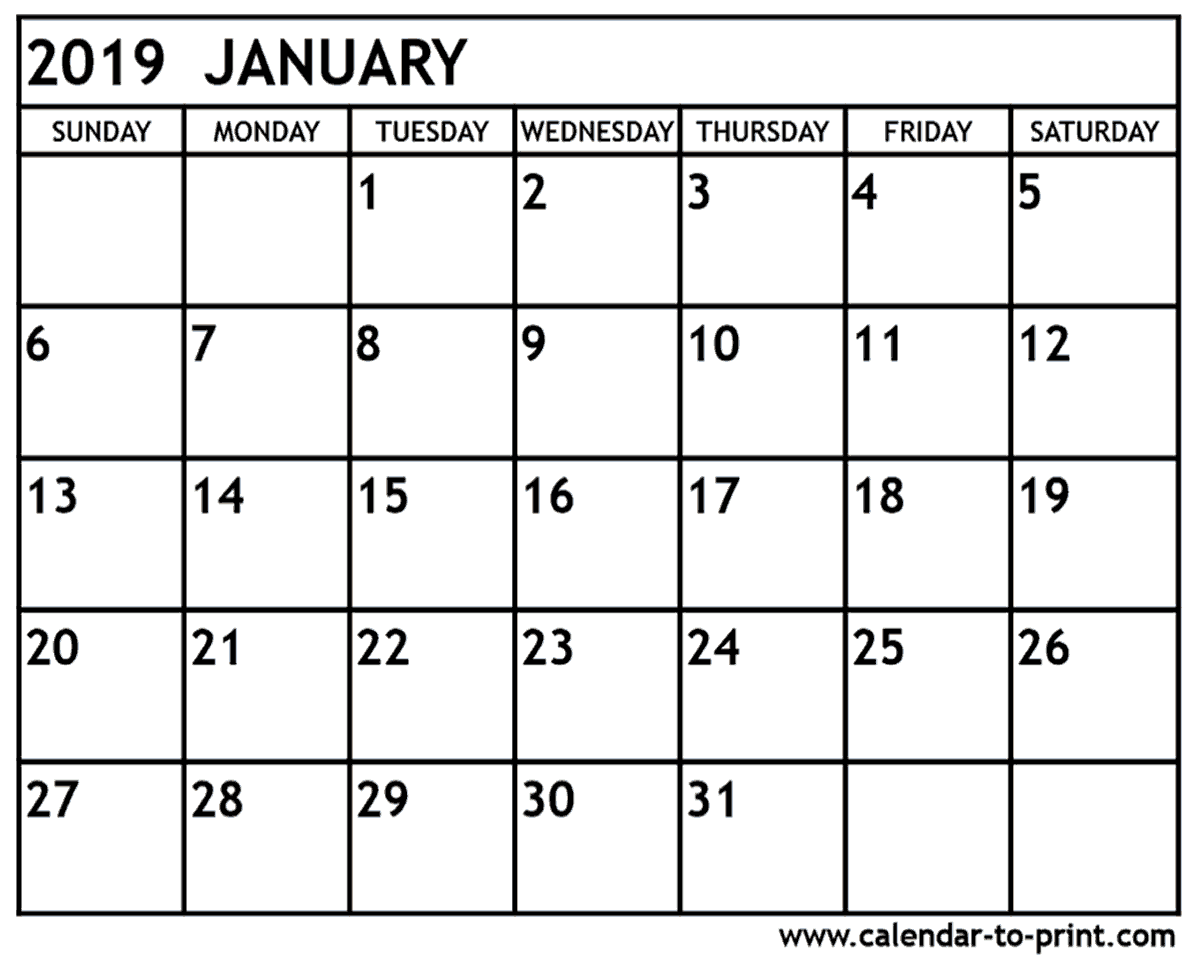 AP & Portfolio Prep CalendarWeek of Dec 31			              New Year’s         New Year’s			APD: B9 Hands Due 1/8			Eve	     Day    		                        PPF Due		AP2: B9 Hands Due 1/8						P8:  Fairy/Folk Tale Due 1/3	Week of Jan 7						APD& AP2: C7 Due 1/28                                                              C6, B8, B9 Due 					P9:  Hands Due 1/15 					                                     AP&PP CritWeek of Jan 14						APD: B10 Cardboard Due 1/28					AP2:  B10 Cardboard Due 1/28				   PPH DueP9:  Hands Due 1/15								Week of Jan 21				  MLK		APD& AP2: C8 Due 1/28			  Day	P10:  Coop Choice2 #1 Due 1/28						     Half Day			C7, B10, C8 Due 1/28Week of Jan 28				  			APD&AP2: C9 Due 2/19	                             	PPC#1 Due			P10:  Coop Choice2 #2 Due 2/7	           C7, B10, C8 					C9, B11, C10 Due 1/19 			Due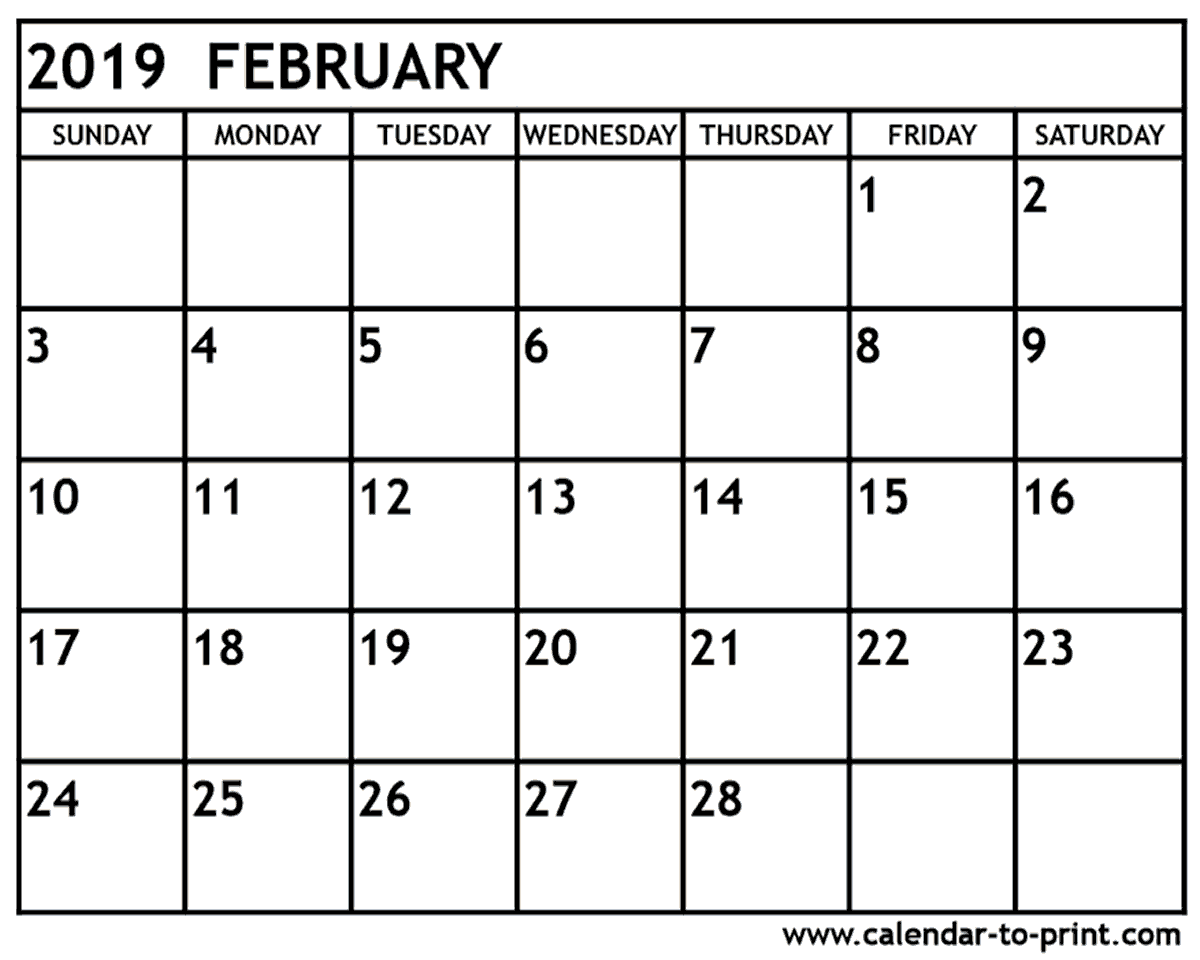     AP&PP CritWeek of Feb 4					APD: B11 Clothing Due 2/19					                                            PPC#2 DueAP2: B11 Self Port Due 2/19	PP:  Coop Choice2 #2 Due 2/7									C9, B11, C10 Due 2/19Week of Feb 11APD& AP2: C 10 Due 2/19		                                         	Half DayPP:  Cut Paper Due 2/20			                          					Week of Feb 18							APD:  B12 High Cont Due 3/12		AP2:  B12 High Cont Due 3/12			        C9, B11, C10PP: Cut Paper Due 2/20                                        President’s         Due                  PPCP Due        AP&PP Crit					DayWeek of Feb 25APD&AP2: C 11 Due 3/12									PP: Chalk Pastel Due 3/4B12, C11, C12 Due 3/12Draft Artist Statement Due 3/1Artwork Inv. Draft Due 3/8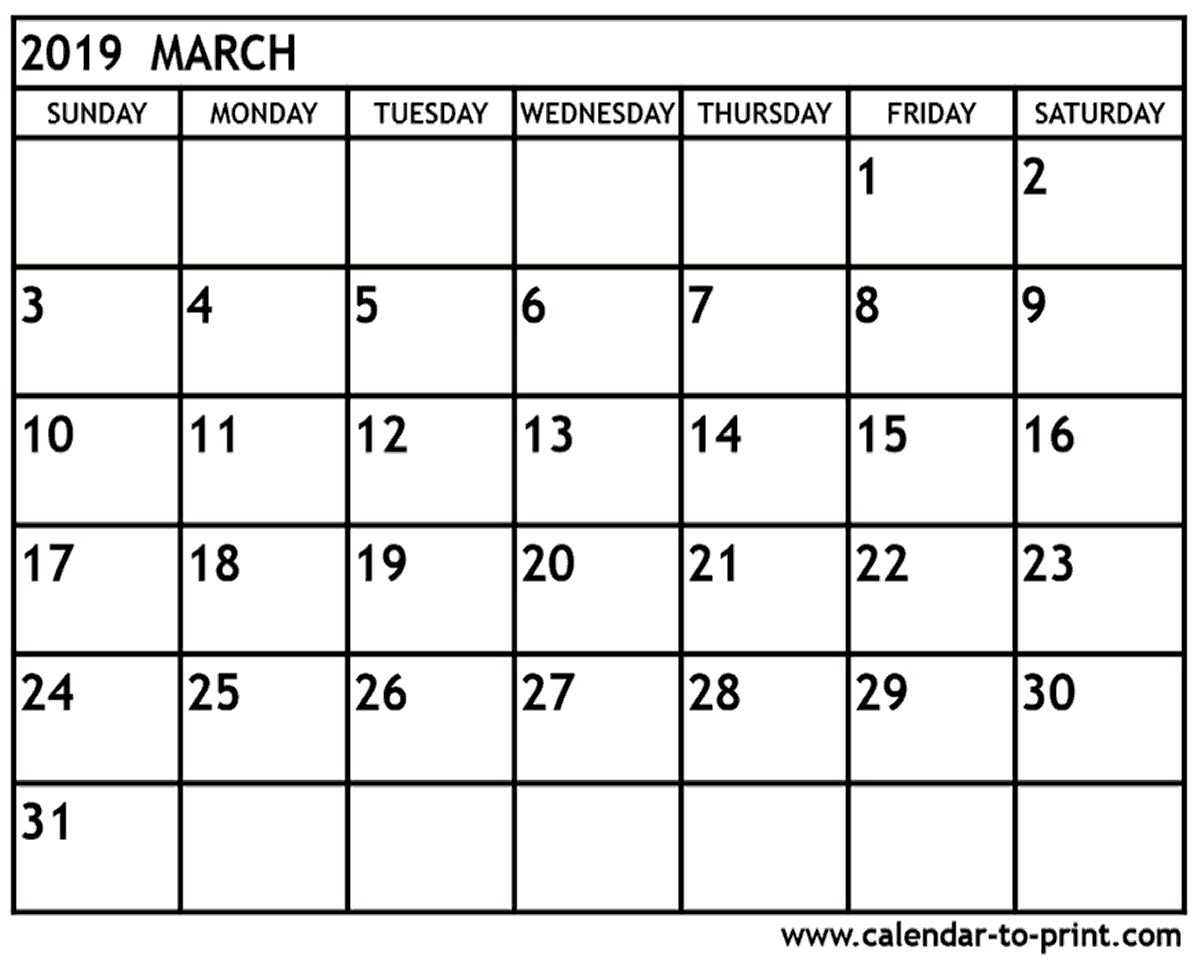 AP & Portfolio Prep CalendarWeek of Feb 25 						APD&AP2: C11 Due 3/12										PP: Collect Due 3/12Artwork Inv. Draft Due 3/8Week of Mar 4						APD&AP2: C 12 Due 3/12								                  AP Artwork	PP: RISD Collect Due 3/14		               PPCh Due					                   Inventory DueWeek of Mar11				       B12,AP: B 13 Choice Due 4/1			      C11, C12					           ProfPP: RISD Collect Due 3/14			       Due				         PPCoDue		Day         AP&PP CritWeek of Mar 18 Due						AP: C 13   Due 4/1				PP: Text and Design Due 3/27				Upload  Art to AP Website			Week of Mar 25											AP: Choice/Upload 1Due 4/1				PP: Text and Design Due 3/27	 				   PPT&DDueB13, C13, Choice 1 Due 4/1Upload Artwork last two weeks of March	Artwork Digital Upload Due April 12Artist Statement Due to Mrs. Medio to edit 4/15Artist Statement Upload Due 4/29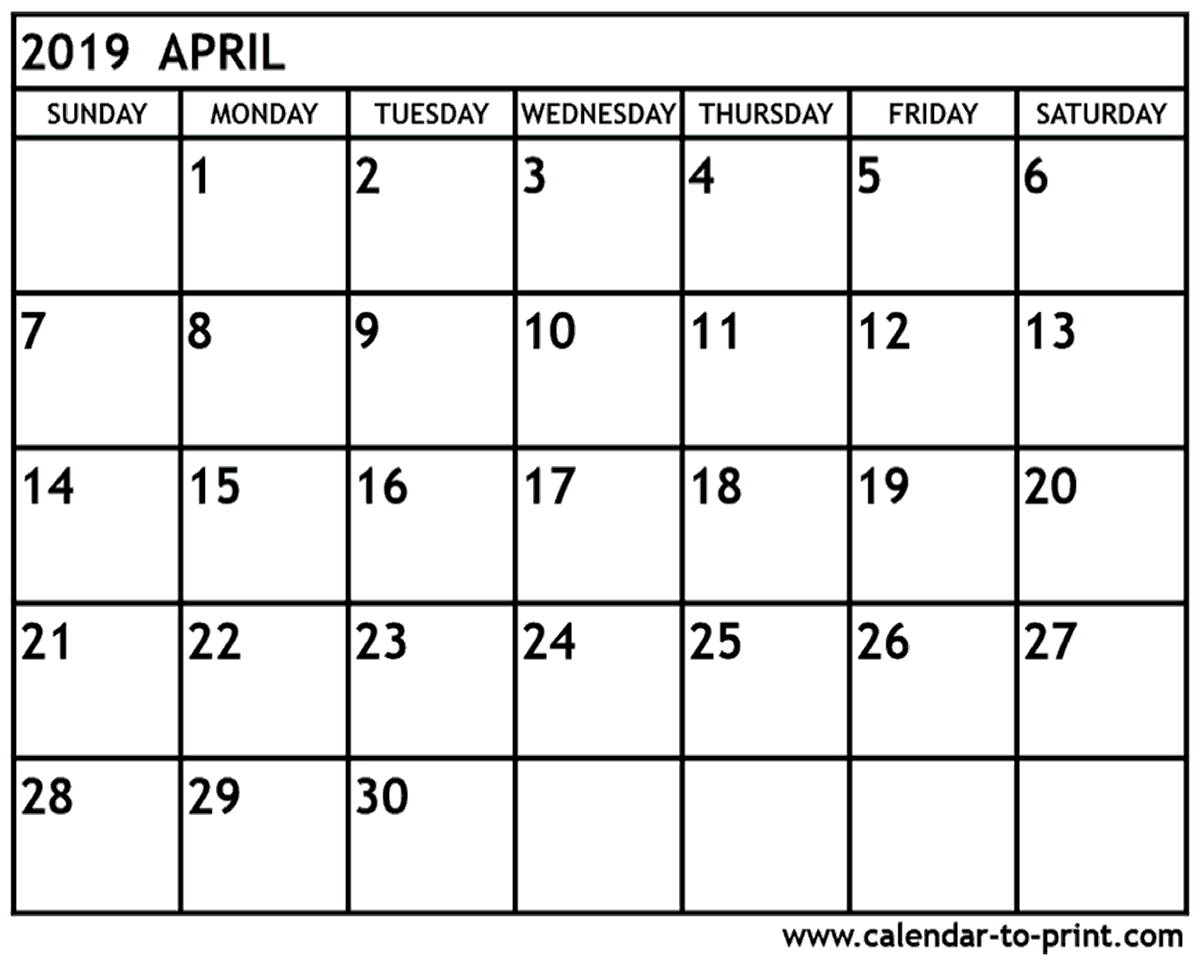 Week of April 1AP: Choice Upload 2 			B13, C13, PP: Every Day Task Due 4/8			Choice 1 Due 					AP&PP Crit	Digital Art Upload Due 4/12										Week of Apr 8AP: Art Upload Due 4/12		               Choice 2 Due			                                         Digital	PP: Bicycle Due 4/18			PPEDT Due					 Upload Due	Week of Apr 15							AP:  Statement Upload Due 4/29						               PPB Due   PP: Bicycle Due 4/18		                 Artist State					No School			        Half Day          Break Begins	Week of Apr 22No Assignment														S	P	R	I	N	G									B	R	E	A	K		Week of Apr 29   						                MAY 1	            2		   3	           4	AP:  Statement Upload Due 4/29	              Artist State			PP:  Self Portrait Due 5/8		              Upload Due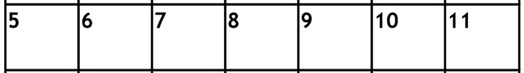                                                                                                                                   PPSP Due